Webinarium  pn. ”Dostępność dla osób z niepełnosprawnościami materiałów i wydarzeń informacyjno-promocyjnych w projektach finansowanych z  funduszy europejskich (POIiŚ)”.                                                       22 października 2020 r.DOSTĘPNOŚĆ  1 - 1,5 hCel: Zapoznać beneficjentów z obowiązującymi ich dokumentami i podstawą prawnąPrzekazać wiedzę dotyczącą standardów dostępności, szczególnie standardu informacyjno-promocyjnego i szkoleniowegoZainspirować i zaciekawić tematem poprzez m.in. pokazanie przykładów Agenda:Podstawy prawne - Ustawa o dostępności i ustawa o dostępności cyfrowej, Wytyczne ds. równości szans i niedyskryminacjiStandardy dostępności – co to jest i po co?Jak zorganizować dostępne szkolenie?Na co zwrócić uwagę przy dużym wydarzeniu/imprezie?Dostępne dokumenty i publikacjeJak zrobić dostępną kampanię mediową (dostępne filmy)Przykłady dostępnych materiałów i  filmów , źródła informacjiPROSTY JĘZYK – czas: ok. 1 - 1,5 hCel szkolenia:  przekazać wiedzę o standardzie prostego języka zainspirować beneficjentów projektów FE do stosowania prostego języka i doskonalenia kompetencji językowychwskazać źródła informacji o zasadach prostego języka Agenda:Prosty język jako standard w urzędachCo to jest prosty język?Dlaczego warto upraszczać? Jak pisać, aby inni zrozumieli? Kilka wskazówek jak stosować prosty językKilka przykładów uproszczonych tekstów – dobre praktykiSprawdź, czy Twoje pismo jest prosteJak sprawdzać swoje teksty? Jakie narzędzia można wykorzystać do badania trudności tekstów? 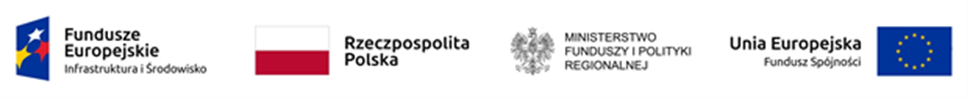 